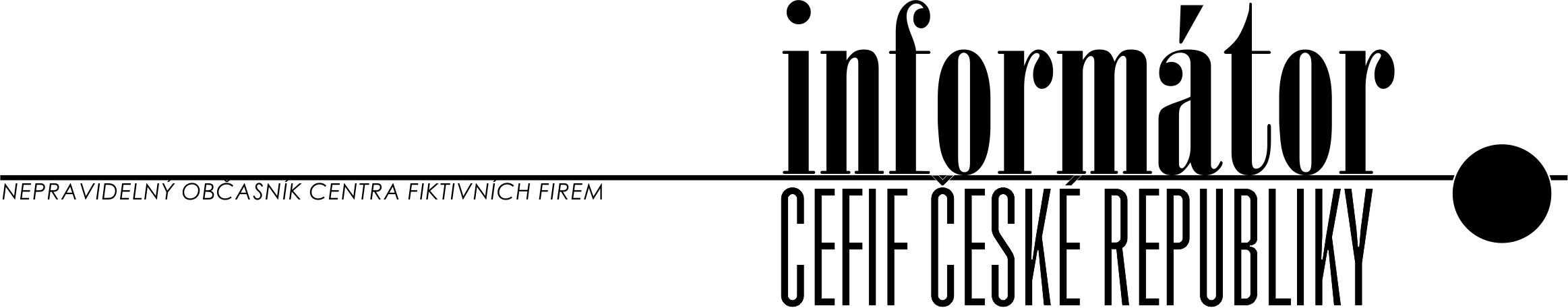 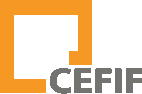 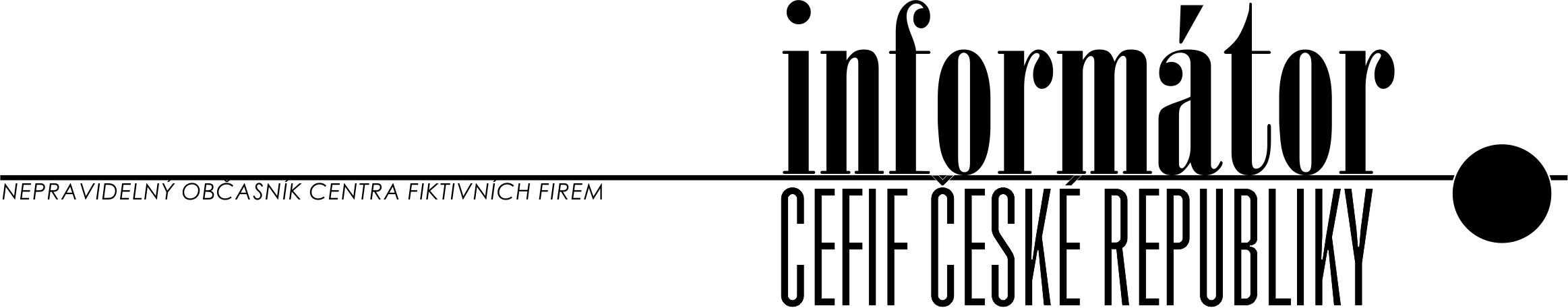 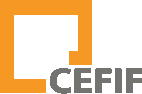 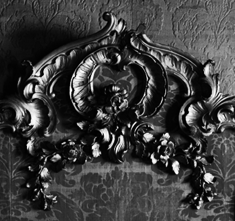 Vážení pedagogové, milí žáci,vítáme Vás v novém školním roce 2018/2019. Doufáme, že jste si během letních prázdnin hezky odpočinuli a jste plni sil do nového školního roku. I během letošních prázdnin jsme pro Vás přichystali zajímavé novinky. Věříme, že se Vám budou líbit. CD CEFIFStejně jako každý rok, tak i ten letošní jsme pro Vás připravili CD CEFIF. Jak jsme avizovali v Informátoru CEFIF č. 67, letos poprvé  nebudeme CD rozesílat poštou, ale bude možné si ho stáhnout na CEFIF Portal. Důvodů je hned několik. NÚV začal používat tzv. spisovou službu, takže bychom každý dopis, který posíláme na školu, museli evidovat. Informátor CEFIF bychom pak museli na školu poslat prostřednictvím datové schránky. Další důvod je ten, že vzhledem k zavedení CEFIF Portal přešla většina agendy do webového prostředí a není tedy potřeba posílat formuláře. Zároveň můžeme využít prostředí CEFIF Portal pro chráněný přístup k datům. Zároveň máme jistotu, že si CD může stáhnout opravdu každý – vyučující i žák. A také to pro nás znamená finanční úsporu.V souvislosti s vydáním nového CD Vás žádáme, abyste vyhodili staré CD a smazali ho ze síťových disků, pokud jste ho tam dříve nahráli.Informátor CEFIFInformátor je prostřednictvím informačního e-mailu zasílán všem vyučujícím fiktivních firem a naleznete ho i na našich webových stránkách http://www.nuv.cz/p/centrum-fiktivnich-firem. Prosíme, přečtěte si ho a dejte přečíst i Vašim žákům. Naleznete zde informace, které Vám mohou pomoci ve Vaší práci.Seminář pro učitele fiktivních firem25. září od 10:00 hod. se v prostorách NÚV uskuteční akreditované školení pro učitele fiktivních firem. Minimální počet účastníků je 5. Přihlášky prosím zasílejte na dana.alansari@nuv.cz.Změny A novinky v APLIKACi CEFIF PortalNejvýznamnější změnou je nový modul Centrální dodavatel. Fiktivní firmy mohou nově zasílat své objednávky zboží prostřednictvím CEFIF Portal, který usnadní komunikaci. Fiktivní firma bude mít přehled o svých objednávkách a CEFIF o tom, zda byly objednávky uhrazeny (díky propojení s bankou můžeme snadno kontrolovat, zda byla naše faktura uhrazena).Dále proběhly drobné úpravy na základě zkušeností minulého roku a v důsledku směrnice EU GDPR. Pro snadnější dohledávání vyučujících jsme e-mail na vyučujícího přesunuli z dotazníku k registraci fiktivní firmy. Zadávejte prosím pracovní e-maily, na které Vám budeme z důvodu našeho oprávněného zájmu nadále zasílat informace ohledně CEFIF. Pokud budete chtít dostávat informace i na Váš soukromý e-mail, využijte naše webové stránky a přihlaste se s touto adresou k odběru novinek.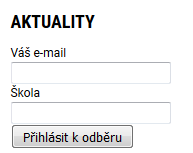 Nově si z CEFIF Portal může úplně každý stáhnout naše CD s dokumenty.Personální změnyPaní Veronika Škrnová koncem září odejde na mateřskou dovolenou. Její agendu převezme paní Alansari. Agendu paní Alansari převezme nový pracovník/pracovnice.Kontaktní Údaje na jednotlivé úřadyCertifikátyPřipomínáme, že CEFIF nabízí školám možnost vystavování osvědčení pro nejlepší absolventy předmětu Fiktivní firma. V předchozích třech školních letech tuto možnost školy již využily. Některé školy jsme museli odmítnout. Připomínáme, co vše je třeba splnit, aby bylo možné udělit žákům FF certifikát:celková hodinová dotace minimálně tři týdenní vyučovací hodiny celkem za studium (tedy i 2 roky 
po 2 hodinách týdně)účast firmy na dvou regionálních nebo jednom mezinárodním veletrhu fiktivních firem (žák, který certifikát obdrží, se musí osobně zúčastnit alespoň jednoho veletrhu)firma je úspěšně založena nebo úspěšně prošla změnou vlastníkůfirma je přihlášena a odevzdává vyplněné formuláře zdravotního pojištění (nejméně 5 po sobě jdoucích měsíců)firma je přihlášena a odevzdává vyplněné formuláře sociálního pojištění (nejméně 5 po sobě jdoucích měsíců)firma je registrována na finančním úřadě k dani z příjmu a k DPH a nejméně jednou odevzdala přiznání k dani z příjmu.Certifikáty jsou určeny pro 25 % žáků fiktivní firmy. Pokud máte o certifikáty pro své žáky zájem, je třeba kontaktovat CEFIF, a to raději s předstihem, protože k získání certifikátu velmi často něco chybí a je tedy třeba to doplnit.Na CD je k dispozici formulář pro žádost o certifikáty. Vyučující v něm uvádí všechny potřebné údaje včetně toho, za co žák certifikát dostal, na což se občas zapomíná. Nám to pomůže v lepší evidenci žádostí.Protože nám píší vyučující, že mají šikovné žáky, ale nesplňují bohužel např. hodinovou dotaci a nemají možnost požádat o certifikát, jsme se rozhodli, že trochu uvolníme naše požadavky. Pokud vyučující takové firmy dostatečně zdůvodní, proč si daný žák certifikát zaslouží, vydáme takové firmě 1 certifikát.Pokyn kE psaní rodných čísel do formulářů CEFIFRádi bychom zdůraznili, že CEFIF nevyžaduje Vaše reálná rodná čísla (RČ). Prosíme, vytvořte si fiktivní rodné číslo, které budete používat při vyplňování všech formulářů. RČ spadá pod ochranu osobních údajů a CEFIF nemá důvod tato rodná čísla shromažďovat. Proto na veškerá vyplněná RČ pohlížíme jako na fiktivní!Jak vytvořit fiktivní RČ? RČ se skládá z deseti znaků (s výjimkou lidí důchodového věku), šesti před lomítkem, čtyř 
za ním. První dvě čísla určují rok narození, ten prosím udejte podle pravdy, umožní nám to rozpoznat učitele od žáků. Další dvě čísla ukazují měsíc narození (ženy přičítají k prvnímu z nich 5) a poslední dvě čísla před lomítkem ukazují den narození. Den a měsíc narození už reálný neuvádějte.Příklad: Muž narozený 3. července 1998 bude mít začátek rodného čísla 980703. Žena narozená 26. 12. 1968 bude mít začátek rodného čísla 686226. Další čtyři čísla za lomítkem jsou doplňková. Stejně jako si vymyslíte datum narození, tak si vymyslete i tato čtyři čísla. Nakonec prosím zkontrolujte, že fiktivní RČ není dělitelné 11 (existující RČ je dělitelné 11).Pokyn kE psaní Adres společníků, odpovědných zástupců a statutárních orgánůVzhledem k tomu, že místo bydliště spadá pod osobní údaje, CEFIF nevyžaduje, aby žáci vyplňovali reálné adresy místa bydliště. Žáci si mohou vymyslet fiktivní. Co ale kontrolovat budeme, je skutečnost, jestli jsou vyplněny všechny údaje související s adresou a jestli je adresa stejná na všech místech formulářů. Fiktivním firmám doporučujeme vést si evidenci fiktivních adres a fiktivních rodných čísel svých zaměstnanců.Pravidla pojmenování fiktivních firemPokud zakládáte novou firmu (či měníte název stávající) a vymýšlíte jméno firmy, ověření přípustnosti jména se děje v prostředí CEFIF Portal. Vhodnost a volnost jména můžete také konzultovat s pracovníky CEFIF, ale pro jeho udělení je rozhodující schválení registrace v našem on-line prostředí.Doporučujeme se podívat na stránkách CEFIF http://www.nuv.cz/p/centrum-fiktivnich-firem, kde naleznete aktuální verzi seznamu fiktivních firem. V přehledu sice nejsou všechna jména fiktivních firem (chybějí neaktivní firmy), ale pomůže Vám to zorientovat se v možných názvech. Při rozhodování o obchodním jménu mějte připravené 2 varianty – zvýšíte tím šanci, že Vám jméno schválíme při první registraci. Více o registraci v jiné části Informátoru.Některé názvy jsou, stejně jako v reálném světě, marketingově zajímavější a napadnou několik firem, a proto jsou již obsazené. V názvu firem také prosím nepoužívejte jména známých značek a žijících osobností – ledaže byste od nich měli písemný souhlas.Dokud Vám nebude jméno schváleno, nepořizujte si razítka, nevytvářejte loga. Mohly by to být zbytečné výdaje, protože 2 firmy se stejným nebo velmi podobným jménem neschválíme – dochází pak k příliš mnoha zmatkům a v tomto bodě jsme přísnější, než je tomu v reálném světě, kde je firem mnohonásobně více.Tvorba e-mailových adresZaložte si takovou e-mailovou adresu, aby korespondovala se jménem Vaší fiktivní firmy. Stává se, že nám zasíláte 
e-maily ze svých soukromých e-mailových adres a neuvedete, za kterou firmu a školu jednáte. Pokud se nakombinuje 
e-mail od pro nás neznámého odesílatele a zahlcená e-mailová schránka odesílatele, nejsme schopni doručit naši odpověď, protože netušíme, komu máme zprávu náhradním způsobem doručit. Pokud má fiktivní firma e-mail, ke kterému se dostane i odjinud než ze školy (seznam, centrum, gmail…), požadujeme, aby všechny e-maily adresované na úřady a organizace CEFIF odcházely pouze z této adresy. V reálné firmě byste také neodesílali e-mail ze své soukromé adresy. Nedělejte to prosím ani ve fiktivní firmě. Pokud zakládáte nový e-mail, nazvěte ho podle jména Vaší firmy. Název e-mailu může být Vaším dalším marketingovým nástrojem a usnadní identifikaci firmy. Prosíme cestovní kanceláře, které mají v názvu CK, aby netvořily e-mailové adresy s přídomkem ff. Výsledná adresa např. ff_ck připomíná nevhodné anglické slovo.Stává se, že se firma rozhodne pro jedno jméno, ale to je již obsazeno a firma si musí zvolit druhou variantu pojmenování, která není shodná s e-mailovou adresou firmy. Prosíme, založte si v tomto případě novou e-mailovou adresu (pracovníci CEFIF ji rádi změní v databázi), tak, aby odpovídala Vašemu novému obchodnímu jménu. Vypadá velmi divně, když firma Zmrzlinka, s. r. o., píše z adresy nanuk@seznam.cz.Pravidla e-mailové korespondenceČistěte si prosím pravidelně svoji e-mailovou schránku. Nezapomeňte, že kromě složky s doručenou poštou máte i složku s odeslanou poštou, kde mohou být objemné e-maily! Uvědomte si prosím, že plná e-mailová schránka znemožňuje komunikaci. Pokud narazíme na plnou e-mailovou schránku, informujeme vyučujícího, ale držíme se hesla 3x a dost. Pokud nechcete mít problém s kapacitou Vaší e-mailové schránky, vyberte si takovou freemailovou službu, která poskytuje neomezenou velikost e-mailové schránky.Při korespondenci uvádějte před jménem své firmy zkratku FF, aby bylo jasné, že se jedná o fiktivní firmu.Adresou FF je vždy adresa školy (případně adresa té budovy školy, kam Vám dochází korespondence).Pravidla obchodní korespondenceNedílnou částí obchodní korespondence je průvodní text dopisu/e-mailu a podpis (nejen jméno osoby, ale i jméno firmy – nejedná se o soukromou korespondenci). Dodržujte, co jste se naučili v hodinách obchodní korespondence. Váš dopis/e-mail Vás reprezentuje. Příklad e-mailu:Vážení,zasílám Vám smlouvu o vedení účtu.S pozdravemJana Vostrá,
ředitelka
Fiktivní firma, s. r. o.Pojišťovna CEFIFUpozorňujeme FF na povinnost zákonného pojištění všech firem, které zaměstnávají byť jen jednoho zaměstnance. Připomínáme, že tato hlášení a platby se odesílají čtvrtletně.Rovněž upozorňujeme na povinné pojištění cestovních kanceláří proti úpadku. Pokud CK nemá pojištění, nesmí na žádné akci sítě FF vystavovat.Ostatní pojištění v nabídce nejsou pro FF povinná. Záleží pouze na Vás a na tom, jak rozsáhlou nabídku si zpracujete. (Např. CK může svým klientům na veletrhu nabízet i komerční připojištění léčebných výloh, úrazu, zavazadel apod. Pojišťovna CEFIF ho má ve své nabídce.)Obchodování mezi fiktivními firmamiVážení přátelé, rádi bychom Vás znovu upozornili na „desku cti“ na webových stránkách Centra fiktivních firem. Znovu budeme v letošním roce veřejně oceňovat ty fiktivní firmy, které dobře a často obchodují, odpovídají na nabídky a platí rychle a včas své pohledávky.Prosíme, zasílejte nám průběžně, několikrát do roka, jakoukoliv formou (dopis, e-mail), se kterými firmami máte dobré zkušenosti a se kterými rádi a nejčastěji obchodujete. Hlasovat můžete pouze pro FF z jiných škol. Platnost hlasu 
je 6 měsíců, velké prázdniny se nezapočítávají a můžete samozřejmě hlasovat i pro více než jednu fiktivní firmu.Zároveň bychom Vás tímto chtěli vyzvat k větší aktivitě při obchodování. Snažte se prosím, pokud můžete, udržovat obchodní styk s co možná největším počtem fiktivních firem. Nakupujte a prodávejte. Účelem fiktivní firmy není generovat zisk, ale zkušenosti!Prosíme Vás, abyste kladně reagovali na většinu nabídek, které dostanete. Přijměte je, i když zboží příliš nepotřebujete. Můžete pořídit zboží či službu i pro své zaměstnance. Pokud Vám někdo pošle nabídku, domluvte se s ním, že si od něj odeberete, ale ať si i on objedná od Vás.Odhlášení firmyLoni jsme zavedli způsob zneaktivnění/zrušení firmy přes formulář a následné odeslání na CEFIF – viz níže. Letos jsme přidali i možnost provést toto přes CEFIF Portal.Na CD je v adresáři Dotazníky formulář „Odhlášení firmy.docx“. Žáci ho vyplní, dají k podpisu vyučujícímu, který potvrdí správnost, a tento formulář nám odešlou.Vyučující fiktivní firmy ze svého e-mailu oznámí pracovníkům CEFIF firmu/firmy, kterou/které odhlašuje.Způsob zneaktivnění/zrušení firmy přes CEFIF Portal:V horním menu je nově položka “ukončit činnost”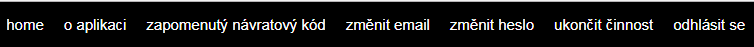 Po kliknutí se zobrazí tato stránka: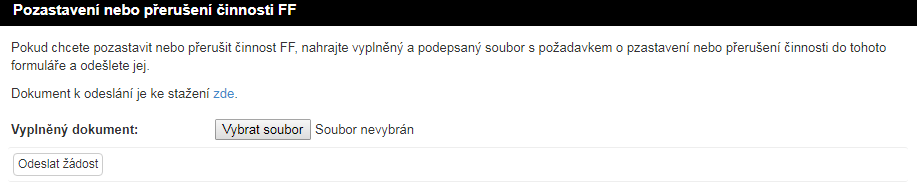 Soubor si můžete stáhnout přímo na CEFIF Portal, po vyplnění ho nahrajete a kliknutím na tlačítko Odeslat žádost pošlete CEFIF.Kontrolní hlášení a EETReálné firmy se setkávají s kontrolním hlášením a s elektronickou evidencí tržeb (EET). CEFIF kontrolní hlášení nevyžaduje. Výběr daní je důležitý pro stát. Pro nás je důležité, aby žáci věděli, že něco jako kontrolní hlášení existuje, že je možné ho vygenerovat z účetního SW nebo vyhotovit on-line. Pokud nám ho však budete chtít poslat, tak samozřejmě můžete.EET je rovněž motivována lepším výběrem daní a momentálně si nedovedeme představit její zavedení do fiktivní praxe.Soutěž s naším FacebookemOpět vyhlašujeme soutěž o nejhezčí obrázek pro úvodní fotografii našeho Facebooku. Své práce nám posílejte do 30. listopadu 2018. Pracujte prosím pouze s vlastními materiály nebo s materiály z otevřených zdrojů. V případě, že se na obrázku budou vyskytovat žáci fiktivní firmy, budeme potřebovat souhlas s publikováním. Vítězná práce od nás obdrží diplom, věcnou cenu a bude minimálně po dobu půl roku úvodní fotografií našeho Facebooku. Vybrané práce obdrží čestné uznání. V případě, že se nám žádná práce nebude zdát dostatečně kvalitní,  vyhrazujeme si právo soutěž zrušit, ale i tak od nás jedna firma dostane malou pozornost za účast v soutěži.Věříme, že se Vám provedené změny budou líbit, přejeme Vám mnoho úspěchů ve světě fiktivních firem a těšíme se na setkání.Ing. Lukáš Hula, Bc. Veronika Škrnová, Mgr. Dana AlansariÚřadE-mailOdpovídáPoznámkaFinanční úřadfinancni.urad@nuv.czIng. Lukáš HulaPouze elektronickyObchodní rejstříkobchodni.rejstrik@nuv.czBc. Veronika Škrnová ve spolupráci s Ing. Lukášem HulouCEFIF PortalŽivnostenský úřadzivnostensky.urad@nuv.czBc. Veronika Škrnová ve spolupráci s Ing. Lukášem HulouCEFIF PortalZDRAFIKzdravotni.pojisteni@nuv.czMgr. Dana AlansariCEFIF PortalSpráva sociálního zabezpečenísocialni.pojisteni@nuv.czMgr. Dana AlansariCEFIF PortalPojišťovna CEFIFpojistovna@nuv.czMgr. Dana AlansariPouze e-mailemCEFIFBANKAbanka.cefif@nuv.czMgr. Dana AlansariPouze e-mailemFIBAfiba@nuv.czIng. Lukáš HulaPouze e-mailemInformační střediskolukas.hula@nuv.czIng. Lukáš HulaCentrální dodavatelcentralni.dodavatel@nuv.czMgr. Dana AlansariCEFIF Portal